ZRÓWNOWAŻONY UNIWERSYTETINFORMACJA DLA MEDIÓWTURNIEJ U·MOB-MUVPierwsza edycja międzynarodowego turnieju zrównoważonej mobilności uniwersyteckiej odbędzie się w marcu i kwietniu 2020. Nasz uniwersytet jest jego uczestnikiem dzięki przynależności do Europejskiej Sieci Uniwersytetów dla Zrównoważonej Mobilności (U·MOB). U·MOB jest projektem finansowanym przez europejski program LIFE. Celem projektu jest stworzenie sieci uniwersytetów zaangażowanych w zrównoważony rozwój.Turniej jest promowany w kontekście projektu "MUV - Mobility Urban Values" (Wartości Mobilności Miejskiej). Projekt MUV jest finansowany przez Unię Europejską w ramach programu "Horyzont 2020".Jedyne co trzeba zrobic, by uczestniczyć w turnieju, to pobrać ze strony muvapp.eu mobilną aplikację "MUV". Rywalizacja rozpocznie się 9 marca, a zakończy 12 kwietnia.Tryb turniejowy jest najbardziej konkurencyjny, ale w celu uzyskania lepszej pozycji użytkownicy MUV mogą rywalizować przez cały czas, a nie tylko podczas dojazdów z/na uniwersytet. Najlepszy uczestnik oraz cechujący się najbardziej zrównoważoną mobilnością uniwersytet będą zaproszeni do Brukseli na ceremonię przyznania nagród.Obecne wydarzenie poprzedził Turniej Zrównoważonych Miast, który był rozgrywany w szesnastu europejskich miastach. Każde z tych miast było inne, ale łączyło je zainteresowanie trendami mobilnościowymi. Turniej spowodował obniżenie emisji CO2 ogółem o 32%, a w grupie społeczności akademickiej o 54%.TURNIEJ U·MOB-MUV ma na celu polepszenie mobilności miejskiej dzięki innowacyjnemu podejściu, w którym mieszkańcy są zachęcani do przemieszczania się w sposób bardziej zrównoważony w formie gry. Dzięki wspólnym wartościom turniej wzmacnia relacje między uniwersytetem a jego społecznością. Ułatwia również opracowanie nowych i skuteczniejszych polityk na rzecz zrównoważonej mobilności. Dzięki tej inicjatywie uczelnie mogą potwierdzić ich zaangażowanie w ochronę środowiska, zrównoważony rozwój i redukcję emisji CO2 - z zamiarem przekształcenia kampusów w obszary zeroemisyjne i zmiany nawyków w kierunku przyjaźniejszych dla środowiska.	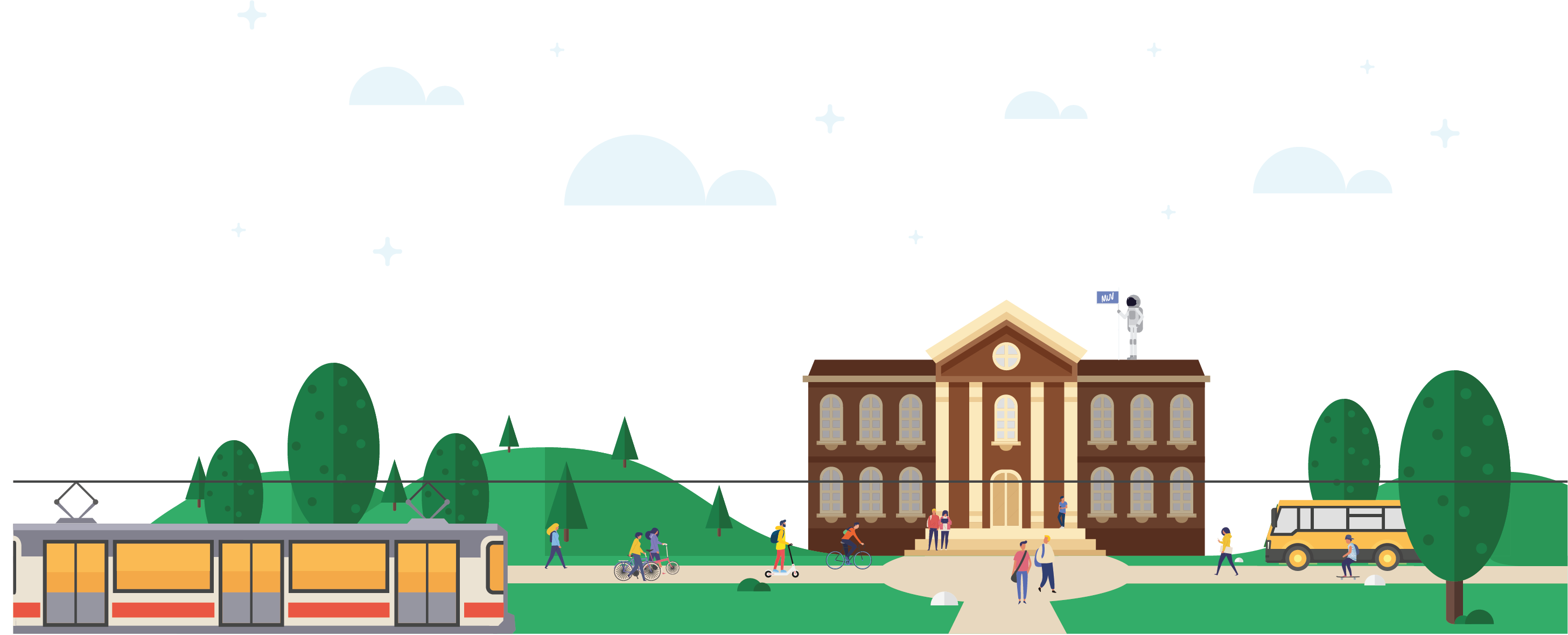 